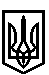 ТРОСТЯНЕЦЬКА СІЛЬСЬКА РАДАСТРИЙСЬКОГО РАЙОНУ ЛЬВІВСЬКОЇ ОБЛАСТІХІІ сесія VІІІ скликанняР І Ш Е Н Н Я                2021 року                                с. Тростянець			                      ПРОЄКТПро затвердження проєкту землеустрою щодо відведення земельної ділянки для розміщення та експлуатації об’єктів і споруд  телекомунікацій ПАТ «Київстар» за межами населеного пункту  с. Поляна                Розглянувши заяву ПАТ «Київстар» про затвердження проекту землеустрою щодо відведення земельної ділянки для розміщення та експлуатації об’єктів і споруд телекомунікацій, яка знаходиться за межами села Поляна, враховуючи висновок постійної комісії сільської ради з питань земельних відносин, будівництва, архітектури, просторового планування, природних ресурсів та екології, відповідно до статей 12, 20, 186  Земельного Кодексу України,  пункту 34 частини першої статті 26 Закону України «Про місцеве самоврядування в Україні»,  сільська радав и р і ш и л а:   1. Затвердити проєкт землеустрою щодо відведення земельної ділянки                                 КН 4623084800:18:000:0069 ПАТ « Київстар»  для розміщення та експлуатації об’єктів і телекомунікацій (КВЦПЗ-13.01) площею 0,01 га за межами населеного пункту с.Поляна.  2.  Надати дозвіл ПАТ «Київстар» на виготовлення технічної документації з нормативної грошової оцінки земельної ділянки КН 4623084800:18:000:0069 .               3. Затвердити розрахунок втрат сільськогосподарського виробництва в розмірі               825,00 грн.              4. ПАТ « Київстар» сплатити втрати сільськогосподарського виробництва в розмірі 825,00 грн згідно розрахунку у терміни, передбачені законом.  5.  Контроль за виконанням рішення покласти на постійну комісію сільської ради з питань земельних відносин, будівництва, архітектури, просторового планування, природних ресурсів та екології  (голова комісії І. Соснило).Сільський голова                                                                                       Михайло ЦИХУЛЯК